Сделано в СПО!Педагог - психолог ГБПОУ Республики Марий Эл «Строительно-промышленный техникум» Смирнова  Елена стала победителем Всероссийского конкурса «Сделано в СПО», приуроченного к Дню среднего профессионального образования.Конкурс проводился с целью популяризации среднего профессионального образования и образа профессионала через демонстрацию достижений обучающихся и педагогов учреждений среднего профессионального образования.Смирнова Елена одержала победу с проектом «Школа волонтеров «ДоброЗОЖ» в номинации «Меняем мир к лучшему». Проект направлен на профилактику противоправного и асоциального поведения обучающихся «группы риска» посредством их привлечения в добровольчество. В ходе реализации проекта на базе  Строительно-промышленного техникума была создана школа волонтеров ДоброЗОЖ, в рамках которой 20 участников проходили обучение нерискованным и ответственным формам поведения, обучение по организации и реализации собственных волонтерских акций и добровольческих практик, обучение навыкам публичных выступлений и ораторского искусства.
Проект направлен на обучающихся «группы риска» в возрасте 16-18 лет, состоящих на разных видах профилактического учета. Программа школы волонтеров включала занятия по командообразованию, мотивационному, психолого-профилактическому и творческому блокам. Периодичность занятий – один раз в неделю.   По окончании проекта участники самостоятельно разрабатывали и проводили на уровне техникума добровольческие акции и мероприятия.Студенты-участники проекта разработали настольную игру «Мой выбор» по профилактике наркомании и пропаганде здорового образа жизни, а также подготовили  самостоятельные добровольческие акции. Школа волонтеров в техникуме стала любимым местом встречи неравнодушных подростков, которые хотят доказать, что они могут помочь не только себе, но и другим людям!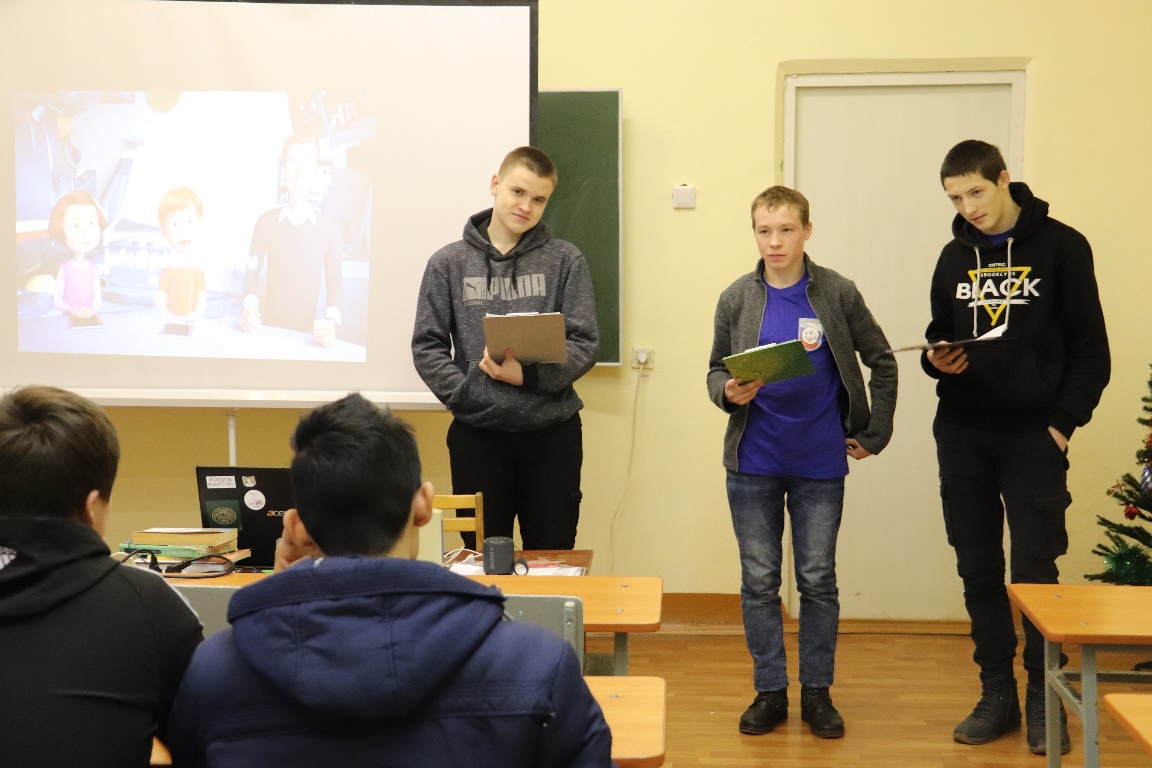 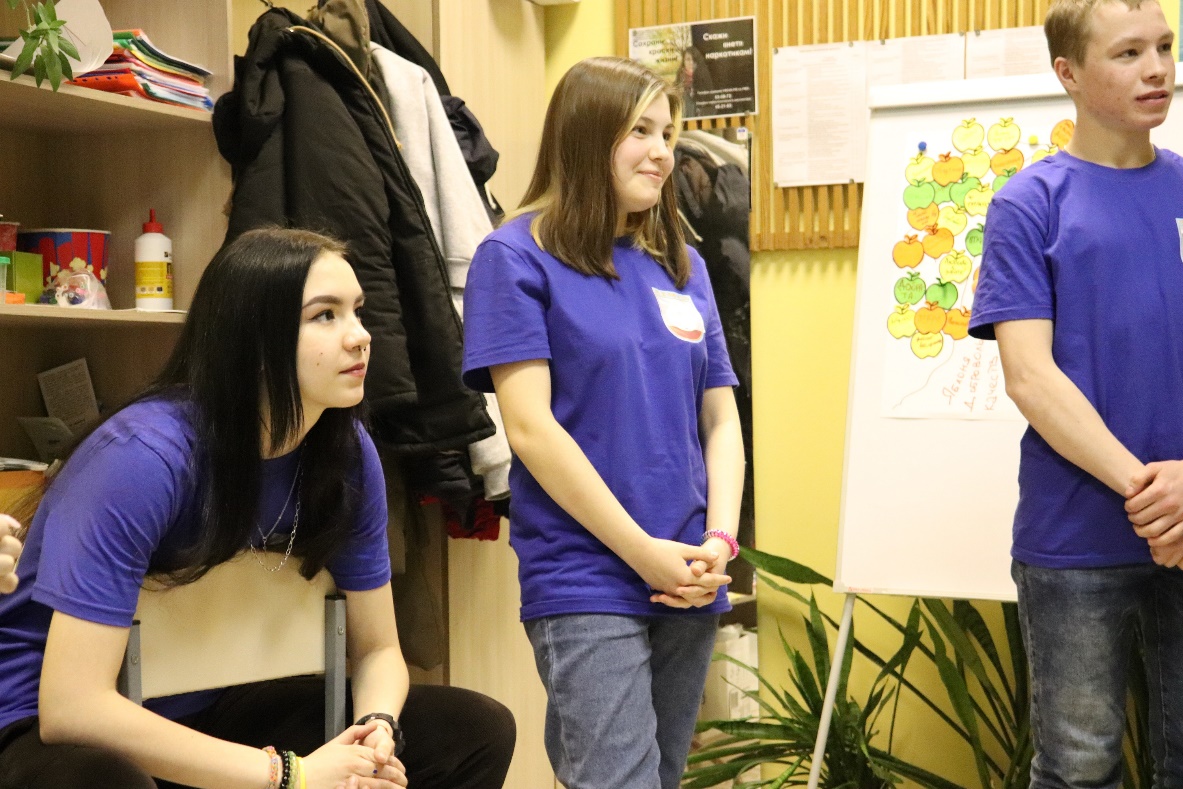 